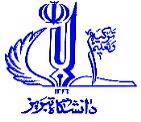 سخنرانی های علمی گروه فلسفه دانشکده ادبیات دانشگاه تبریزشرکت برای عموم آزاد و رایگان استنام استادعکسوابستگی سازمانیعنوان سخنرانیتاریخ سخنرانیروزساعتمکاندکتر حسن فتحی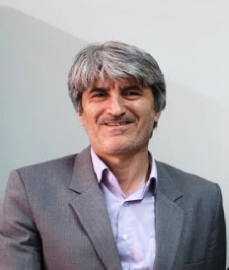 دانشیار گروه فلسفه دانشگاه تبریزاز ویژگی های «نگاه فلسفی به زندگی»24/9/98یکشنبهساعت 11:30 الی12:30تالار خاقانی دانشکده ادبیاتطبقه همکفدکتر مرتضی شجاری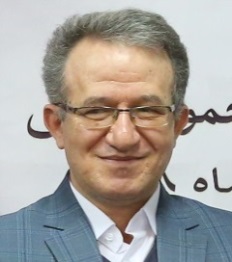 استاد گروه فلسفه دانشگاه تبریزخیال آدمی در عرفان ابن عربی27/11/98یکشنبهساعت 11:30 الی12:30تالار خاقانی دانشکده ادبیاتطبقه همکفدکتر محمد اصغری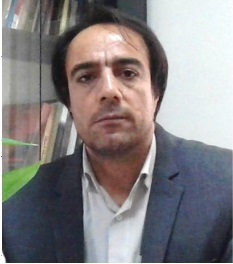 دانشیار گروه فلسفه دانشگاه تبریزچرا فلسفه برای همه جذاب است؟11/12/98یکشنبهساعت 11:30 الی12:30تالار خاقانی دانشکده ادبیاتطبقه همکفدکتر مجید  صدرمجلس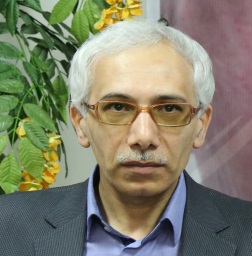 دانشیار گروه فلسفه دانشگاه تبریزاز وظایف فیلسوف در جامعه17/1/99یکشنبهساعت 11:30 الی12:30تالار خاقانی دانشکده ادبیاتطبقه همکفدکتر محمود صوفیانی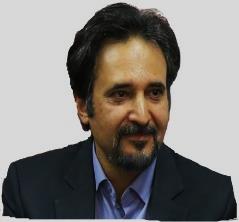 استادیار گروه فلسفه دانشگاه تبریزفلسفه زمان24/1/99یکشنبهساعت 11:30 الی12:30تالار خاقانی دانشکده ادبیاتطبقه همکفدکتر محمدرضا عبداله نژاد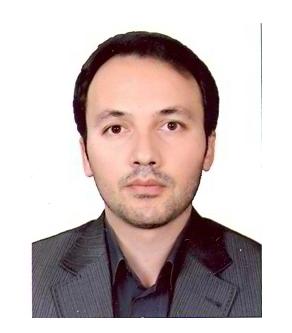 دانشیار گروه فلسفه دانشگاه تبریزمیراث کانت در عصر حاضر7/2/99یکشنبهساعت 11:30 الی12:30تالار خاقانی دانشکده ادبیاتطبقه همکفدکتر اصغر عین اله زاده صمدی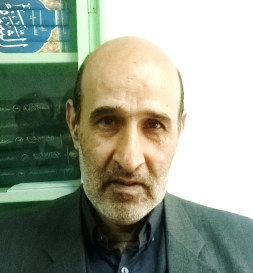 استادیار گروه فلسفه دانشگاه تبریزاصالت وجود، تقدم حکمت بر قدرت14/2/99یکشنبهساعت 11:30 الی12:30تالار خاقانی دانشکده ادبیاتطبقه همکفدکتر منصور ایمانپور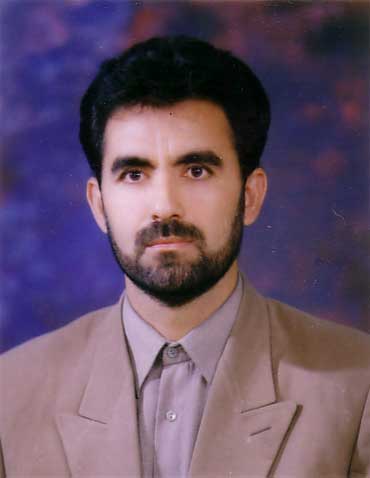 دانشیار گروه فلسفه و کلام اسلامی دانشگاه شهید مدنیراههای اثبات ماورای طبیعت (دعوای همیشگی فلسفه الهی و مادی)21/2/99یکشنبهساعت 11:30 الی12:30تالار خاقانی دانشکده ادبیاتطبقه همکفدکتر جلال پیکانی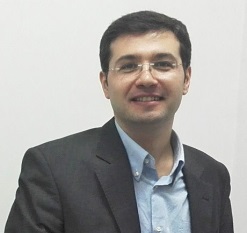 دانشیار گروه فلسفه دانشگاه پیام نور تبریزعدالت و قدرت28/2/99یکشنبهساعت 11:30 الی12:30تالار خاقانی دانشکده ادبیاتطبقه همکفدکتر علیرضا فرنام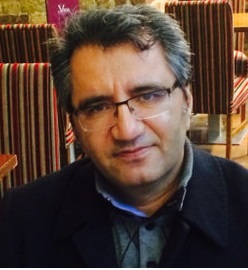 استاد روان پزشکی دانشگاه علوم پزشکی تبریزریشه های فلسفی ناخودآگاه جمعی یونگ31/2/99دوشنبهساعت 11:30 الی12:30تالار خاقانی دانشکده ادبیاتطبقه همکف